1-MONTH PROGRAM DESIGN OVERVIEW (Resistance and Aerobic Progression) Aerobic Progression: Weeks 1-4:Weeks 5-8:Resistance Training Program (*see Exercise Examples below and complete all for whole body strength training)Weeks 1-4:Weeks 5-7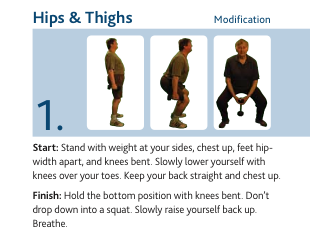 Notes: Knees not to go over the toes, use sitting motion, if assistance needed use chair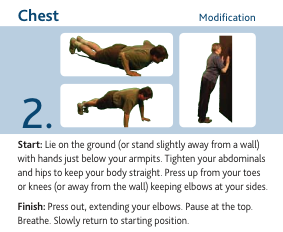 Notes: Can also perform push up with knees and toes together on the floor with feet pointed, with a mat underneath to protect the knees.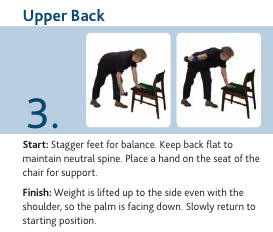 Notes: Start with 3Ib DB (weeks 1-10) and work your way up to 5 Ib DB (weeks 10-25+)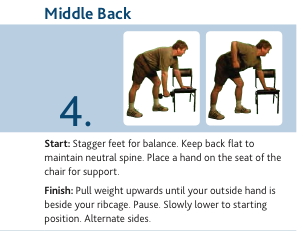 Notes: Start with 3Ib DB (weeks 1-10) and work your way up to 5 Ib DB (weeks 10-25+)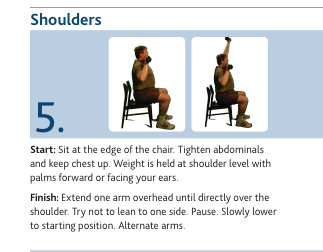 Notes: If more back support is needed while doing this exercise place a cushion or mat behind the lower back to provide support. Start with 3Ib DB (weeks 1-10) and work your way up to 5 Ib DB (weeks 10-25+)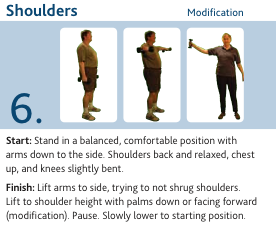 Notes: Start with 3Ib DB (weeks 1-10) and work your way up to 5 Ib DB (weeks 10-25+)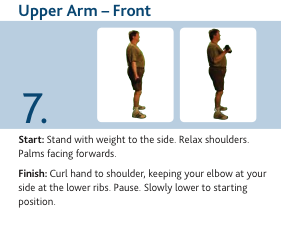 Notes: Start with 3Ib DB (weeks 1-10) and work your way up to 5 Ib DB (weeks 10-25+)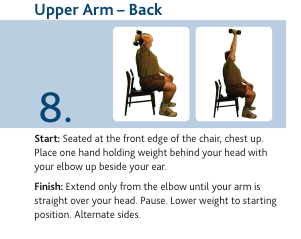 Notes: for more back support use a cushion or yoga mat behind back. Start with 3Ib DB (weeks 1-10) and work your way up to 5 Ib DB (weeks 10-25+)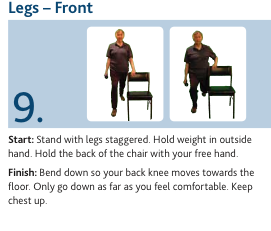 Notes: ensure that the legs are staggered enough so that on the front leg the knee does not go past the toe in the bending motion. 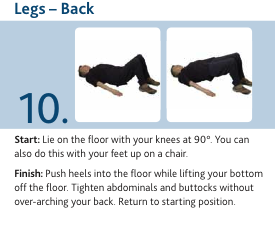 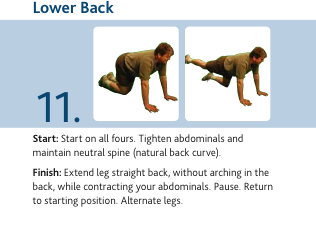 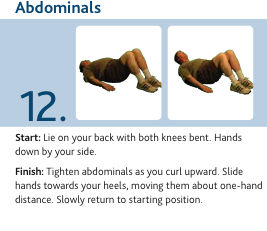 Extra Exercises (Introduce weeks 10-25+)Program StageWeeksFrequencyExertion LevelRPE (10pt)Duration (mins)Improvement1-44Somewhat Hard425-30 minutes5-74Somewhat Hard425-30 minutesAerobic Training DayExerciseDuration (mins)Day 1Brisk Walking: Treadmill: 3.7 mi/hr, incline 1.0%25 minsDay 2Stair Climbing: Step Mill: 40 steps/ minute25 minsDay 3Brisk Walking: Treadmill: 3.7 mi/hr, incline 1.0%25 minsDay 4Stair Climbing: Step Mill: 40 steps/ minute25 mins Alternative Exercise exceptionDance class (Zumba Fitness)Beginner Step Class (Only if comfortable)If class is 60 mins, this counts for 2 cardio days!Aerobic Training DayExerciseDurationDay 1Brisk Walking: Treadmill: 3.9 mi/hr, incline 1.0%30 minsDay 2Stair Climbing: Step Mill: 45 steps/ minute30 minsDay 3Brisk walking: Treadmill: 3.9 mi/ hr, incline 1.0%30 minsDay 4Stair Climbing: Step Mill: 45 steps/ minute30 minsAlternative Exercise exceptionDance class (Zumba Fitness), or Beginner Step Class (Only if comfortable)If class is 60 mins this counts for 2 aerobic sessions!Program StageWeeksFrequency (days/week)Exertion Level1RM %SetsRepsWeightImprovement1-4 2 362-67% 1RM288lbs5-72362-67% 1RM2108lbsResistance DaysExerciseSetsReps1RM or WeightTempoDay 1Whole Body (12 exercise total)288lbs or 62-67% 1RM1 1 1 Day 2Whole Body (12 exercise total)288lbs or 62-67% 1RM1 1 1 Resistance DaysExerciseSetsReps1RM or WeightTempoDay 1Whole Body (12 exercise total)2108lbs or 62-67% 1RM1 1 1Day 2Whole Body (12 exercise total)2 10 8lbs or 62-67% 1RM1 1 1